ประเด็นรับฟังความคิดเห็นประเด็นรับฟังความคิดเห็นประเด็นรับฟังความคิดเห็น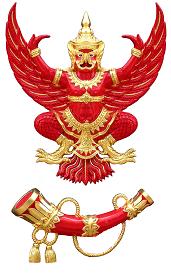 แบบแสดงความคิดเห็น(ร่าง) ประกาศ กสทช. เรื่อง แผนความถี่วิทยุ กิจการเคลื่อนที่ทางทะเล ย่านความถี่ ๒๑๗๐-๒๖๑๗๕ กิโลเฮิรตซ์วัน/เดือน/ปี ชื่อ/หน่วยงานผู้ให้ความคิดเห็น ที่อยู่ โทรศัพท์ โทรสาร Email address ประเด็นความคิดเห็น/ข้อเสนอแนะขอบข่าย................................................................................................................................................................................................................................................................................................................................................................................................................................................................................................................................................................................................................................................................................................................................................................................................................................................................................................................................................................................................................................................................................................................................................ภาพรวมการใช้คลื่นความถี่................................................................................................................................................................................................................................................................................................................................................................................................................................................................................................................................................................................................................................................................................................................................................................................................................................................................................................................................................................................................................................................................................................................................................การกำหนดระยะห่างของช่องความถี่ที่อยู่ติดกัน (channel spacing)................................................................................................................................................................................................................................................................................................................................................................................................................................................................................................................................................................................................................................................................................................................................................................................................................................................................................................................................................................................................................................................................................................................................................ประเด็นความคิดเห็น/ข้อเสนอแนะการกำหนดช่องความถี่........................................................................................................................................................................................................................................................................................................................................................................................................................................................................................................................................................................................................................................................................................................................................................................................................................................................................................................................................................เงื่อนไขการใช้คลื่นความถี่........................................................................................................................................................................................................................................................................................................................................................................................................................................................................................................................................................................................................................................................................................................................................................................................................................................................................................................................................................ภาคผนวก ก-ซ........................................................................................................................................................................................................................................................................................................................................................................................................................................................................................................................................................................................................................................................................................................................................................................................................................................................................................................................................................ประเด็นอื่นๆ........................................................................................................................................................................................................................................................................................................................................................................................................................................................................................................................................................................................................................................................................................................................................................................................................................................................................................................................................................แบบแสดงความคิดเห็น(ร่าง) ประกาศ กสทช. เรื่อง แผนความถี่วิทยุ กิจการเคลื่อนที่ทางทะเล และกิจการเคลื่อนที่ทางทะเลผ่านดาวเทียม ย่านความถี่ ๑๕๖-๑๖๒.๐๕ เมกะเฮิรตซ์ และกิจการเคลื่อนที่ทางทะเล ย่านความถี่ ๔๕๐-๔๗๐ เมกะเฮิรตซ์วัน/เดือน/ปี ชื่อ/หน่วยงานผู้ให้ความคิดเห็น ที่อยู่ โทรศัพท์ โทรสาร Email address ประเด็นความคิดเห็น/ข้อเสนอแนะขอบข่าย................................................................................................................................................................................................................................................................................................................................................................................................................................................................................................................................................................................................................................................................................................................................................................................................................................................................................................................................................................................................................................................................................................................................................การใช้คลื่นความถี่ย่าน ๑๕๖-๑๖๒.๐๕ เมกะเฮิรตซ์................................................................................................................................................................................................................................................................................................................................................................................................................................................................................................................................................................................................................................................................................................................................................................................................................................................................................................................................................................................................................................................................................................................................................การใช้คลื่นความถี่ย่าน ๔๕๐-๔๗๐ เมกะเฮิรตซ์................................................................................................................................................................................................................................................................................................................................................................................................................................................................................................................................................................................................................................................................................................................................................................................................................................................................................................................................................................................................................................................................................................................................................ประเด็นความคิดเห็น/ข้อเสนอแนะเงื่อนไขการใช้คลื่นความถี่................................................................................................................................................................................................................................................................................................................................................................................................................................................................................................................................................................................................................................................................................................................................................................................................................................................................................................................................................................................................................................................................................................................................................ภาคผนวก ก-ข................................................................................................................................................................................................................................................................................................................................................................................................................................................................................................................................................................................................................................................................................................................................................................................................................................................................................................................................................................................................................................................................................................................................................ประเด็นอื่นๆ................................................................................................................................................................................................................................................................................................................................................................................................................................................................................................................................................................................................................................................................................................................................................................................................................................................................................................................................................................................................................................................................................................................................................แบบแสดงความคิดเห็น(ร่าง) ประกาศ กสทช. เรื่อง หลักเกณฑ์การใช้คลื่นความถี่สำหรับกิจการเคลื่อนที่ทางทะเลวัน/เดือน/ปี ชื่อ/หน่วยงานผู้ให้ความคิดเห็น ที่อยู่ โทรศัพท์ โทรสาร Email address ประเด็นความคิดเห็น/ข้อเสนอแนะการกำหนดให้สถานีเรือที่ติดตั้งเครื่องวิทยุคมนาคมและอุปกรณ์ตามระบบ GMDSS และสถานีฝั่ง ต้องดำเนินการส่งแบบคำขอเพื่อจดทะเบียนกับสหภาพโทรคมนาคมระหว่างประเทศ (International Telecommunication Union: ITU)................................................................................................................................................................................................................................................................................................................................................................................................................................................................................................................................................................................................................................................................................................................................................................................................................................................................................................................................................................................................................................................................................................................................................การกำหนดให้สถานีวิทยุคมนาคมอื่นสามารถร่วมใช้คลื่นความถี่สำหรับกิจการเคลื่อนที่ทางทะเล เพื่อสื่อสารกับสถานีเรือ สถานีฝั่ง หรือสถานียานช่วยชีวิตในทะเลได้................................................................................................................................................................................................................................................................................................................................................................................................................................................................................................................................................................................................................................................................................................................................................................................................................................................................................................................................................................................................................................................................................................................................................ประเด็นอื่นๆ................................................................................................................................................................................................................................................................................................................................................................................................................................................................................................................................................................................................................................................................................................................................................................................................................................................................................................................................................................................................................................................................................................................................................